Template for a short exposé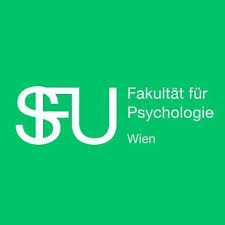 for applications to the PhD Program in Psychology Faculty of PsychologySigmund Freud Private University ViennaTitle of the PhD thesis:Author of the PhD thesis:Supervisor of the PhD thesis:Short summary (maximum 150 words)Introduction (maximum 1-2 paragraphs or 300 words):Provide information on the following aspects: Topic (1 sentence)Research field 1 and major research/results in the fieldResearch field 2 and major research/results in the fieldResearch gaps in both fields of researchUrgency of filling the research gapInnovativeness: on the basis of which question, which theories and which method is the research gap filled in your study? State of the art (1 paragraph):Provide information on the following aspects: Research field 1 - Summary of concrete studies and results Research field 2 - Summary of concrete studies and results Repeat research gapMethods (1 paragraph):Provide information on the following aspects: Research question or hypothesisData collection methodInterpretation methodStudy designExpected conclusion or Objectives (in bullet points):Provide information on the following aspects: Expected contribution to the clarification of the research questionExpected contribution to research field 1Expected contribution to research field 2Work and time schedule:Bibliography:This template is based on: Kelski, K. (2015). The Professor Is In. The Essential Guide to Turning your PhD into a Job. NY: Three Rivers Press.